
(319) 272-2087 ● www.vccv.org ● jean_seeland@vccv.org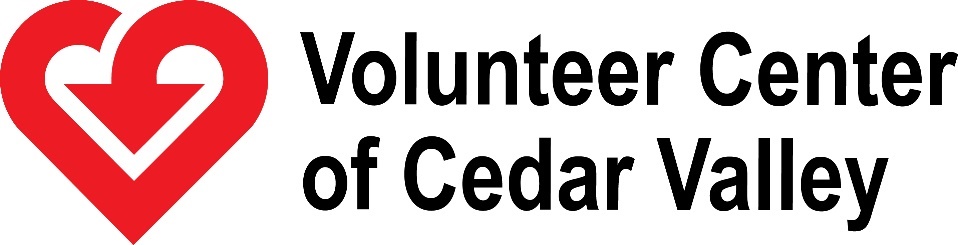 
Days of Service 2019/2020September 11, 2019			National Day of Service and RemembranceOctober 26, 2019                            Make a Difference Day November 15, 2019			National Philanthropy DayNovember 23, 2019 		          Family Volunteer DayJanuary 20, 2020		          Martin Luther King, Jr. Day of ServiceApril 19-25, 2020			National Volunteer WeekApril 22, 2020				Earth DayApril 	17-19, 2020 		          Global Youth Service DayMay 3, 2020				Join Hands Day 	